Коммерческое предложение по продвижению (SEO)и развитию сайта Документ содержит:сформированный бюджетописание целей и результатовалгоритм и план работы по месяцамсроки развития проектаданные об исполнителепримеры работСтоимость работ - 20 000 рублей в месяцДополнительно:работа с контекстной рекламой Яндекс.Директ и Google.Adwords – от 5 000 рублей
 в стоимость входит работа специалиста, но не сам рекламный бюджетвнешнее ссылочное / статейное продвижение – включено в стоимостьПоддержка и доработка сайта, исправление,внедрение функций – от 5 000р/месВ основу предложения положены следующие вводные условия:Продвижение осуществляется преимущественно в поисковых системах Яндекс и Google;Использование в работе только разрешенных поисковыми системами белых методов оптимизации;В работу будет включено максимально возможное количество релевантных запросов (исключаются запросы, которые запрашивают менее 5 раз в месяц).Цели сотрудничества:Повышение видимости сайта и его позиций по релевантным запросам в поисковых ресурсах;Увеличение количества целевых переходов на сайт;Увеличение трафика, потока клиентов, заказов, покупок с сайта, и как следствие прибыли заказчика.Результаты сотрудничества:Экономия маркетинговых и рекламных бюджетов;Повышение эффективности в конкурентной борьбе;Улучшение видимости сайта в выдаче поисковых систем – увеличение трафика – повышение конверсии – снижение стоимости перехода и конверсии – увеличение числа заявок/покупокКаждый сайт и бизнес уникален, поэтому подход к работе и сотрудничеству с каждым заказчиком индивидуален.Первый этап (1-2 месяца): оптимизация сайтаЦель:Улучшение контента (информации на сайте) для повышения релевантности (соответствия) информации на сайте поисковым запросам, подъем позиций сайта в поисковой выдачеНеобходимые действия:Составление семантического ядра (запросов);Согласование ядра с заказчиком;Кластеризация запросов, корректировка, добавление недостающихОпределение существующих позиций сайта по ключевым словам из семантического ядра, предоставление информации в виде постоянной ссылки для заказчика;Распределение запросов и веса по страницам сайта, создание новых страниц при необходимости;Составление эффективной структуры сайта;Составление плана по развитию и примерным результатам, а также по работам на 3-6-12 месяцев.Создание и оформление таблиц в Google.Docs для ведения статистики, сбора всей информации, аналитки, предоставления всех данных заказчику;Технический аудит сайта:Проверка html-кода на валидацию;Проверка на наличие, исправление битых ссылок/страниц, а также дублей;Проверка сайта на наличие выделенности IP;Проверка сайта на наличие адаптивной верстки (сама верстка не входит в стоимость работ и рассчитывается индивидуально);Проверка времени загрузки сайта;Проверка наличия страницы с 404 ошибкой, оформление в случае ее отсутствия;SEO-аудит сайта:Проверка сайта на наличие корректного favicon; Правка файла robots.txt;Правка файла sitemap.xml;Правка файла .htaccess;Проверка сайта на наличие редиректа;Анализ перелинковки/меню сайта;Проверка и анализ микроразметки на сайте;Анализ и исправление некорректных url-адресов сайта;Проверка на наличие реквизитов компании в контактах;Анализ посещаемости сайта, качества трафика, его источников, отказов;Проверка наличия счетчиков и систем аналитики, корректности их установки и работы;Анализ юзабилити сайта на предмет удобства пользования;Аудит внешнего продвижения, ссылочной массы, окружения домена, репутации компании;Проверка на наличие групп в социальных сетях и привязки сайта к ним;Корректировка описания внутри тегов <title>, <description> и <keywords> (все текстовые страницы, категорий товаров, а также страницы подразделов каталога);Добавление заголовков формата <h1>, а также корректировка заголовков <h2>-<h6>;Создание аккаунта в Инструментах для вебмастеров Google (google.com/webmasters) и в системе Вебмастер Яндекс (webmaster.yandex.ru);Регистрация и оформление компании в Яндекс.Справочник;Регистрация компании в Google Business;Регистрация в Яндекс.Картах, Google Maps и второстепенных (2gis и т.д.)Работа с внутренней перелинковкой сайта;Работа с аналитическими системами, создание и добавление целей;Составление ТЗ для копирайтера на написание текстов;Рерайт текстов на сайте под выбранные запросы при необходимости (уникальные тексты, оптимизированные под поисковые ресурсы);Написание, размещение и оптимизация SEO текстов (уникальные тексты, оптимизированные под поисковые ресурсы) - количество текстов рассчитывается по формуле: месячный бюджет на продвижение / 1500;Редактирование снипеттов в поисковой выдаче;Размещение уникальных статей на сайте;Подготовка сайта к внешнему продвижению;Оптимизация фотографий и изображений под поиск картинок в поисковых системах:- прописывание тегов alt и title;- название фотографий транслитом;- уменьшение и оптимизация размера изображений;Составление рекомендаций по улучшению поведенческих факторов, юзабилити и конверсии сайта;Отчеты о проделанной работе.Результат:Сайт станет релевантным в «поисковой выдаче», т.е. более соответствующим поисковым запросам.Повышение позиций сайта по собранным запросам в поисковых системах, как следствие – увеличение целевых переходов на сайт.Примечание: Время работ прямо пропорционально зависит от количества страниц на сайте, от текущего состояния сайта, от конкурентности запросов и прочих факторов, поэтому первый этап может длиться менее одного месяца, но может растянуться и на более длительный срок.Второй этап и последующие месяцы работы: продвижение сайтаЦель:	Подъем позиций сайта в поисковой выдаче, укрепление позиций в «поисковой выдаче»Необходимые действия:Определение достигнутых позиций сайта по ключевым словам из семантического ядра (около 1 раза в неделю);Корректировка списка ключевых слов, по которым ведется работа;Анализ сезонности запросов;Оптимизация страниц, соответствующих (релевантных) семантическому ядру;Составление ТЗ для копирайтера на написание новых текстов;Работа с внутренней перелинковкой сайта;Написание, размещение и оптимизация SEO текстов (уникальные тексты, оптимизированные под поисковые ресурсы) – количество рассчитывается по формуле: месячный бюджет на продвижение / 1500;Создание новых страниц на сайте (акции, новости, полезная информация, статьи);Контроль уникальности информационного наполнения веб-ресурса;Внешнее продвижение: Добавление новых страниц, создание анкоров, составление плана по ссылочному развитию;Анализ и отбор сайтов-доноров для размещения на них ссылок по множеству критериев (история, тиц, возраст, посещаемость, гео и т.д.)Написание текстов для статейного продвижения;Размещение постоянных веб-ссылок на продвигаемый сайт с релевантных страниц сторонних сайтов;Размещение информации о компании в отобранных каталогах (бесплатных и платных);Работа с социальными факторами (закупка отзывов, «лайков», «репостов»);Работа над улучшением репутации компании в Интернете путем закупки отзывов, повышения лояльности клиентов, решения возникающих проблем и вопросов;Контроль регламента ранжирования сайтов поисковых механизмов: корректировка методов продвижения в ситуации кардинальных изменений;Анализ конкурентов и сайтов, занимающих ТОП по соответствующим запросам;Анализ поведения пользователей, % отказов, глубины просмотра, источников трафика, конверсий;Составление рекомендаций по увеличению конверсии сайта, улучшению поведенческих факторов, по структуре работы и бизнеса в целом;Добавление уникальных статей в Яндекс.Вебмастер;Проведение аналитических работ;Составление отчета о проделанной работе;Организация встречи с заказчиком 1 раз в месяц при условии его нахождении в Москве;Подведение промежуточных итогов сотрудничества и определение дальнейших планов по продвижению сайта.РезультатПродвижение сайта в ТОП-3 поисковых систем Яндекс и Google. Увеличение трафика и количества целевых переходов на сайт. Увеличение количества заказов/клиентов. Повышение узнаваемости бренда/компании в сети.Примечание: бюджет на закупку ссылок оговаривается отдельно для более удобной работы и отслеживания расходов, при этом написание текстов для статейного продвижения, поиск и отбор площадок, закупка и любые работы, связанные с внешним продвижением, входят в общую стоимость.Сроки продвижения сайтаПояснения:Новый сайт/домен – возраст меньше 1 года, работы по развитию не проводились, либо проводились не профессионально и не качественноКонкурентность – зависит от ниши, запросов, региона продвижения, спросаЧастотность - Низкая: от 1 до 100 запросов, более 4 слов. Средняя: от 100 до 1000 запросов, 3-4 слова. Высокая: от 1000 запросов, 1-2 слова.Срок вывода – достижение результата, когда продвигаемый запрос стабильно оседает в топ-10 поисковикаКонтекстная реклама не учитывается и ни на что не влияетТаблица является условной, и создана для Вашего общего понимания. Указанные сроки являются примерными, и гарантировать их невозможно, так как каждый проект уникален, и результат зависит от множества факторов. Стоит учитывать, что некоторые запросы могут выйти в топ гораздо раньше указанного срока - все индивидуально.

Данные взяты на основе совокупности результатов по уже продвинутым проектам.Контекстная рекламаЦель:Создание рекламных объявлений в Яндекс.Директ и Google.Adwords с целью быстрого привлечения на сайт целевых посетителей и клиентов, получения заявок и анализа конверсииНеобходимые действия:Определение списка запросов для контекстной рекламы (семантическое ядро);Определение страниц сайта, релевантных запросам;Написание текстов рекламных объявлений, создание и настройка самих кампаний и объявлений по принципу «1 запрос – 1 объявление»;Запуск рекламы, аналитика и последующий мониторинг, ведение контекстной рекламы, отслеживание цен и ставок;Постоянная работа на увеличение CTR кампаний, отсеивание ненужных запросов, снижение стоимости клика;ВАЖНО: бюджет на рекламную кампанию не входит в стоимость продвижения сайта и уточняется дополнительно.ДополнительноОпыт работ в сфере интернет-маркетинга и web-разработок с 2013 года.Рабочее время ежедневно с 8:00 до 18:00 МСК.Способы связи:Телефон: 8(918)606-39-25 (What’s Up, Telegram)Почта: Konturweb@yandex.ruПримеры результатовamarket.msk.ruСайт компании, занимающейся оптовой торговлей нижнего бельяЗадачи и результат: Увеличение видимости сайта, продвижение брендовых запросов в топ-3 поисковиковЗапросы в топ-3:Alla buoneLuce del SoleUomo FieroСрок: 3 месяцаРегион: Москва и Область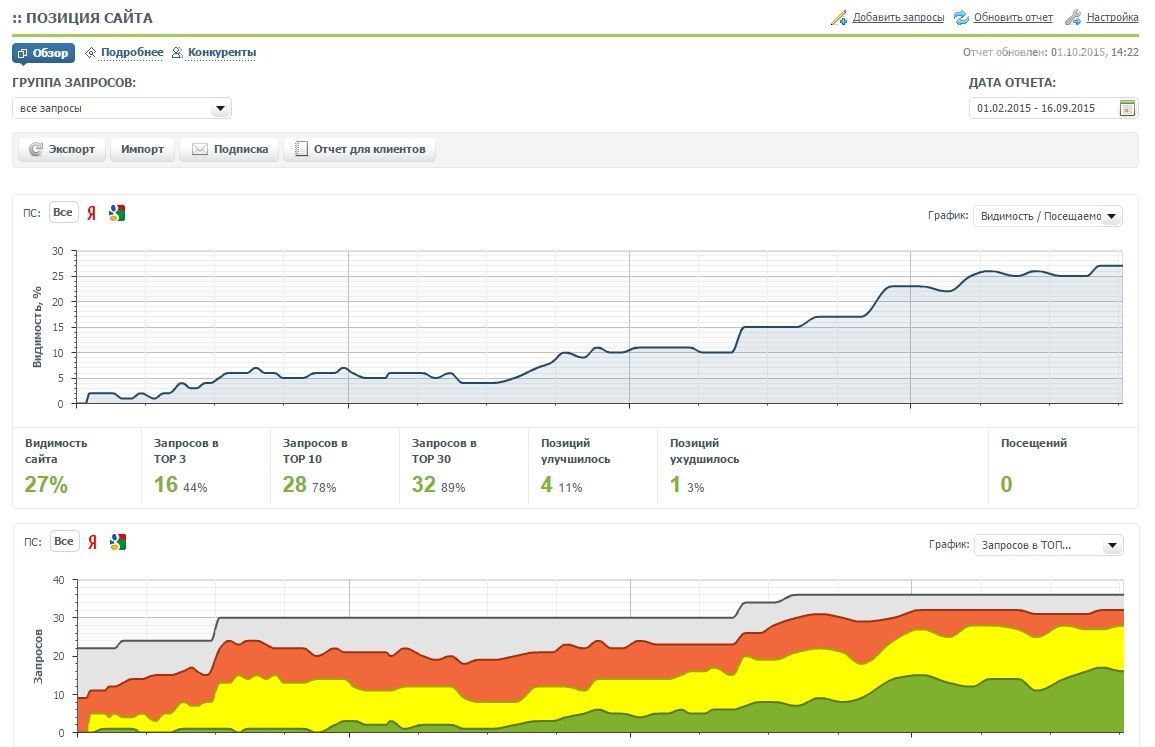 zepter.msk.ruИнтернет-магазин по продаже техники и продукции фирмы ZepterЗадачи и результаты: разработка нового сайта, продвижение в топ-3 поисковиков по высокочастотным запросам, увеличение посещаемости, конверсии и количества заказов, ведение контекстной рекламыЗапросы в топ-3:ZepterЦептерКупить биоптрон, биоптрон ценаСрок: 8 месяцевРегион: Москва и Область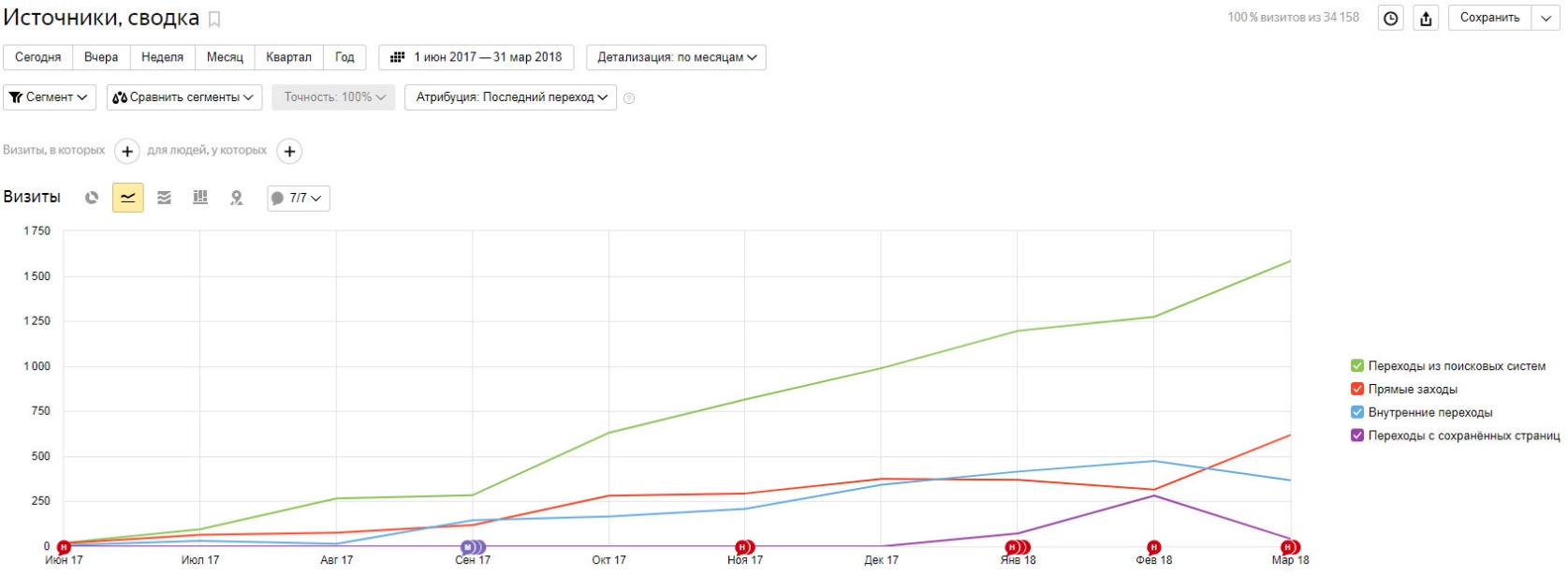 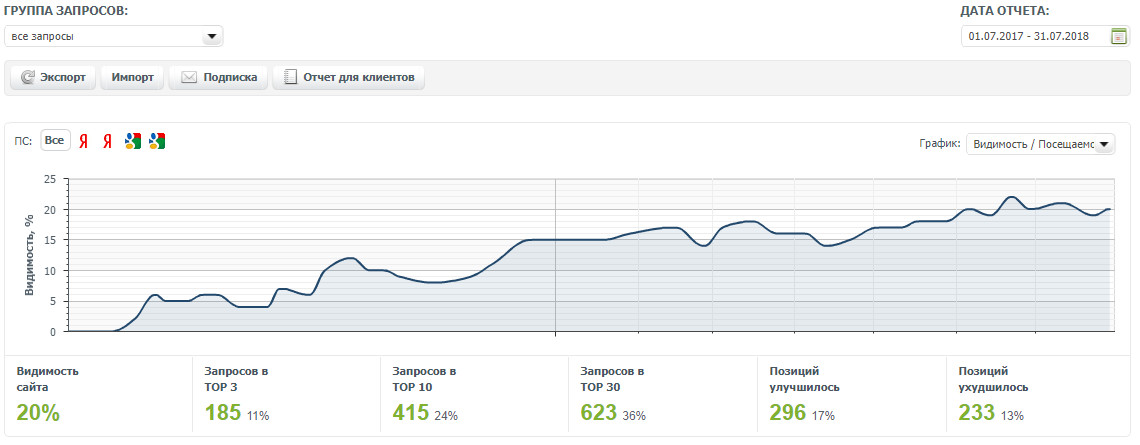 missnude.ruИнтернет-магазин женского нижнего белья и домашней одеждыЗадачи и результаты: продвижение сайта и увеличение посещаемости с поисковых систем, ведение контекстной рекламыПосещаемость:Октябрь-Ноябрь'17 – 1000 человек в месяцИюль'18 – 4000 человек в месяцРегион: Москва и Область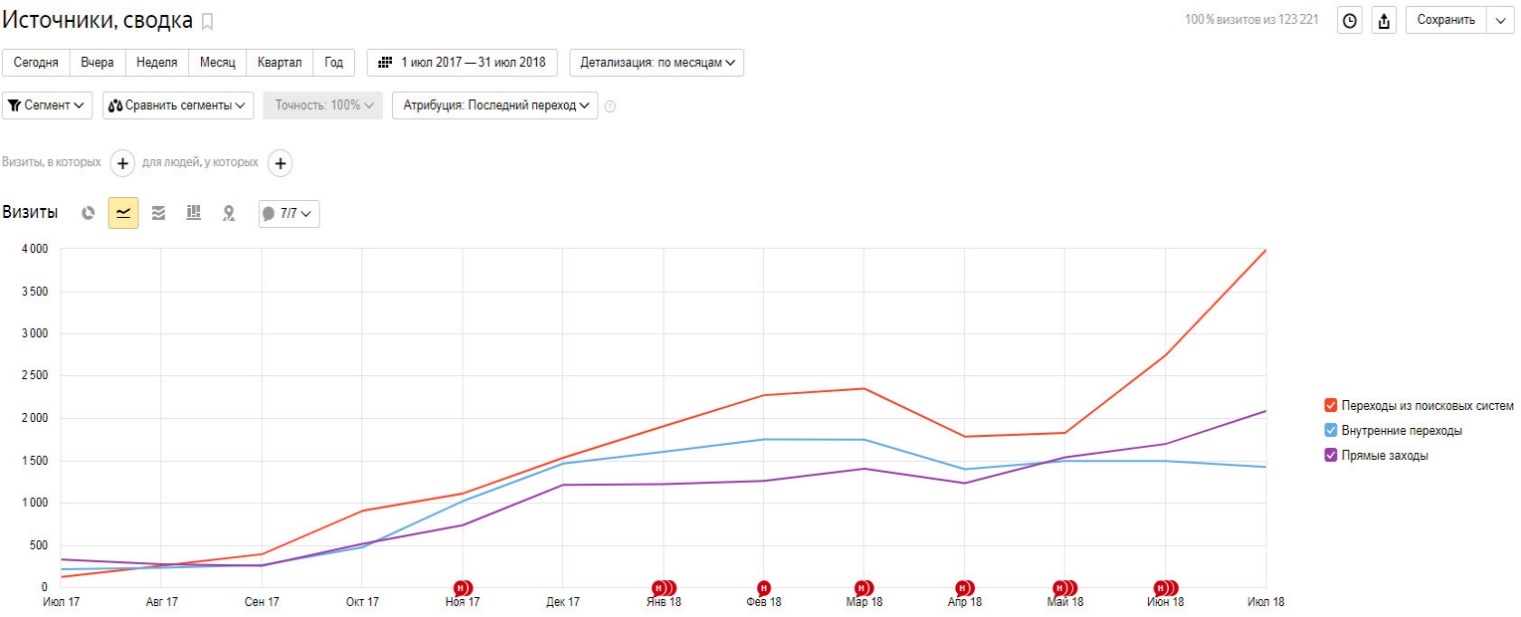 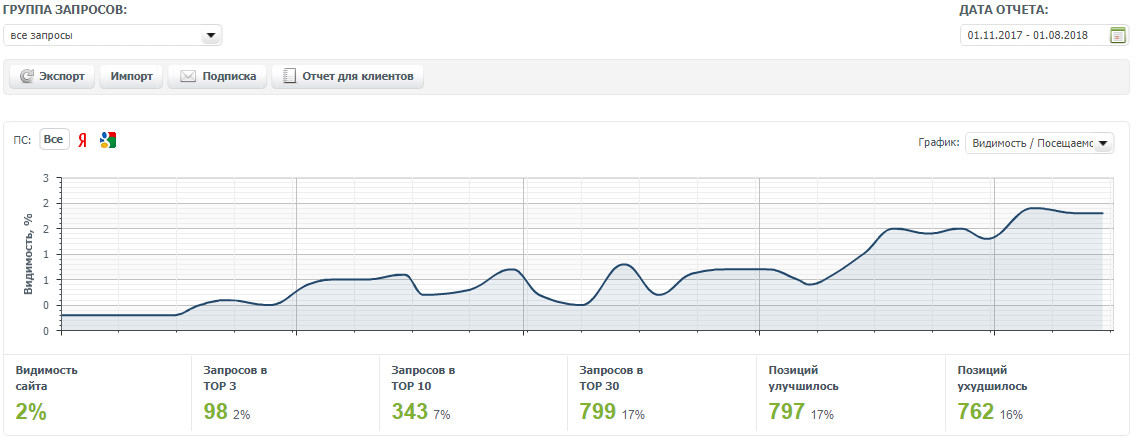 brightfinance.ruСайт автоломбарда в Москве, выдача займов под залог автомобилейЗадачи и результаты: вывод сайта в топ-3 по высокочастотным запросам, увеличение посещаемости и количества клиентов, ведение контекстной рекламыЗапросы в топ-3:Автоломбард, автоломбард в Москве, автоломбард 24Залог авто, заложить автомобиль, деньги под залог автоЗайм под ПТС, деньги под залог ПТССрок: 1 годРегион: Москва и Область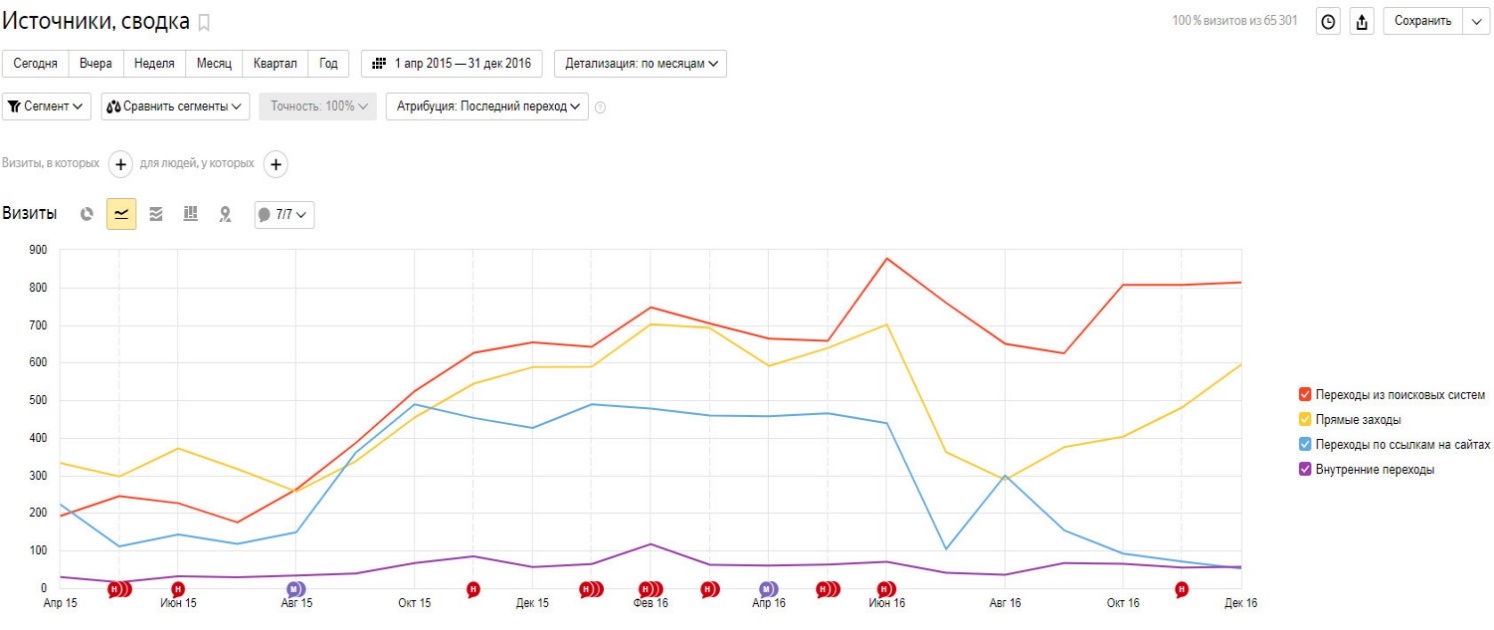 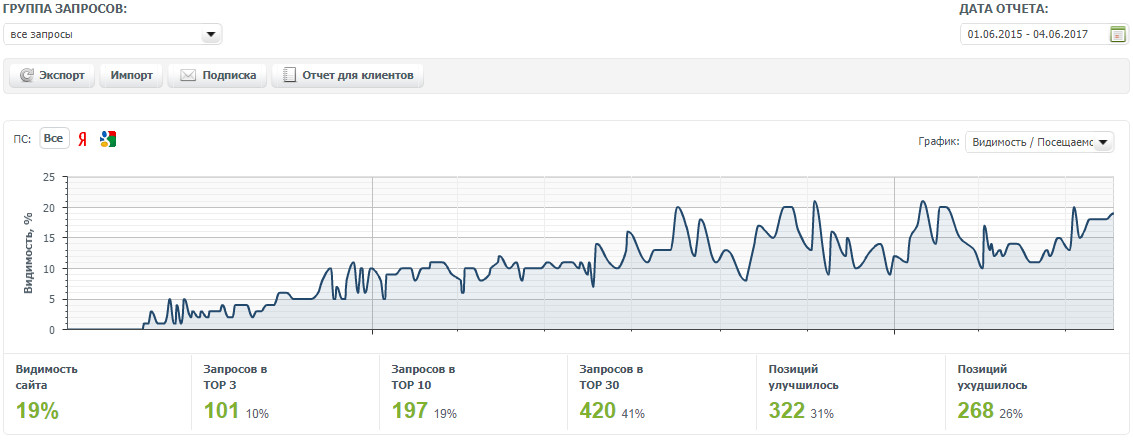 koreanbeauty.ruИнтернет-магазин корейской косметикиЗадачи и результаты: настройка и ведение Яндекс.Маркета, увеличение посещаемости сайта, модернизация и обновление сайтаПосещаемость:Лето’17 – 400 человек в месяцМарт’18 – 3800 человек в месяцСрок: 8 месяцевРегион: Россия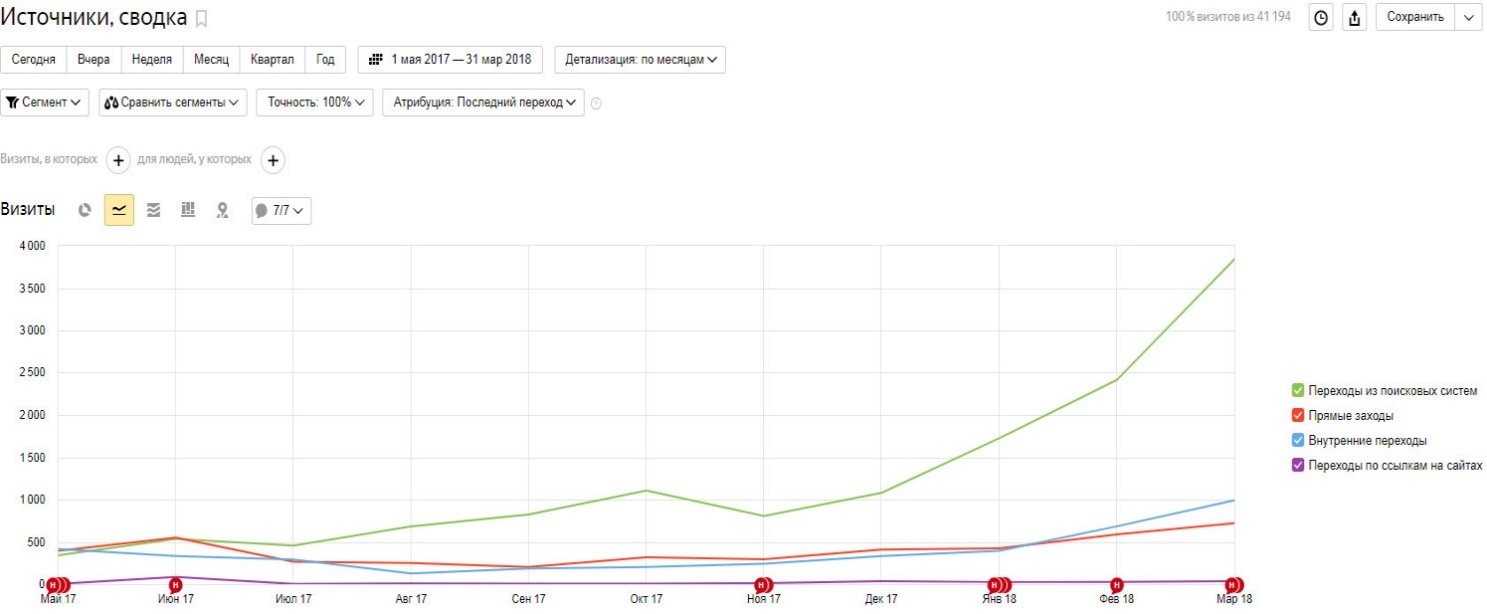 karimovbros.ruСайт студии автовинила и оклейки автомобилейЗадачи и результаты: продвижение и модернизация сайта, увеличение посещаемости, продвижение в топ, развитие соц. сетейЗапросы в топ-10:Автовинил, авто винил, студия автовинилаВинилография, винилография на автоПневмоподвеска, установка пневмоподвески, пневмоподвеска на автомобильСрок: 6 месяцевРегион: Москва и Область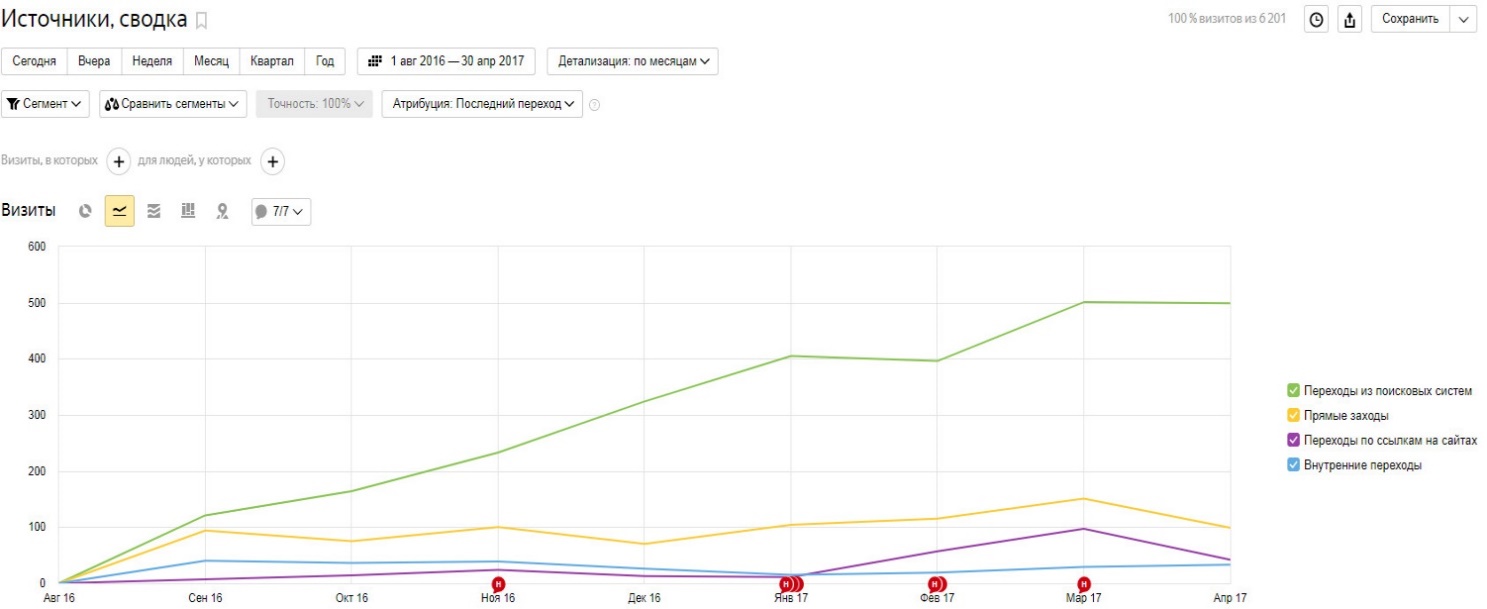 s-vag.ruСтудия чип-тюнинга, активация скрытых функций автомобилей VAGЗадачи и результаты: доработка сайта на конструкторе WIX и последующее продвижениеЗапросы в топ-3:Активация функций VAG, Активация скрытых функций VAG, Чип-тюнинг Шкода, Фольксваген, АудиСрок: 3 месяцаРегион: Москва и Область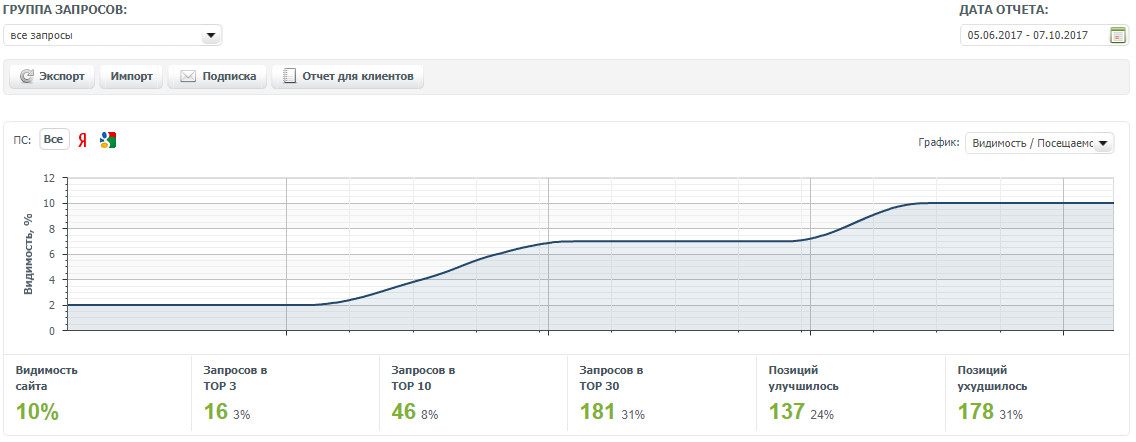 плинтус-напольный-высокий.рфИнтернет-магазин плинтусов и наличников от компании UltrawoodЗадачи и результаты: продвижение сайта, увеличение посещаемости, ведение контекстной рекламыЗапросы в топ-3:Плинтус широкий напольный, белый плинтус, купить плинтус, высокий плинтусНаличник, купить наличникУльтравуд, UltrawoodСрок: 6 месяцевРегион: Санкт-Петербург и Ленинградская Область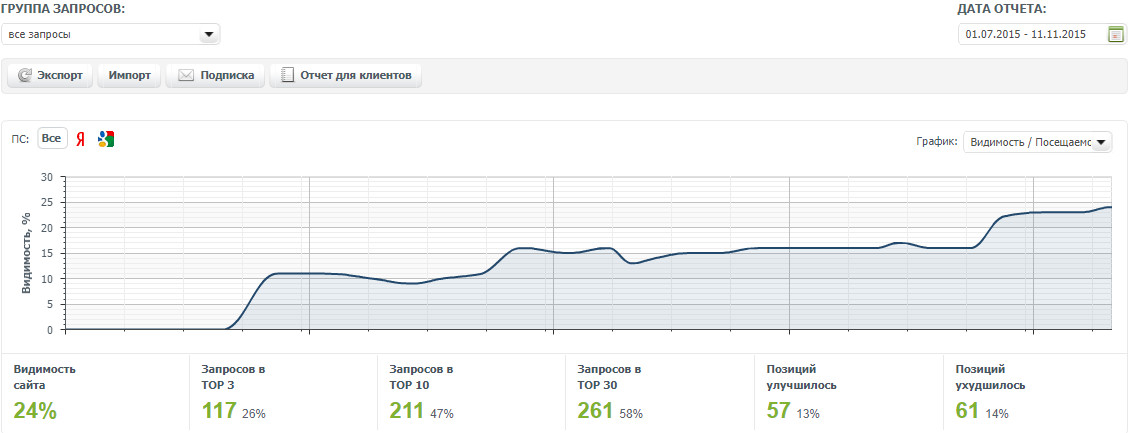 Сайт/доменКонкуренцияЧастотность запросовСрок вывода (мес.)НовыйНизкаяНизкая1-3НовыйНизкаяСредняя2-4НовыйНизкаяВысокая4-6НовыйВысокаяНизкая4-6НовыйВысокаяСредняя6-12НовыйВысокаяВысокая12+СтарыйНизкаяНизкая1-2СтарыйНизкаяСредняя2-3СтарыйНизкаяВысокая3-4СтарыйВысокаяНизкая3-4СтарыйВысокаяСредняя4-6СтарыйВысокаяВысокая6-12